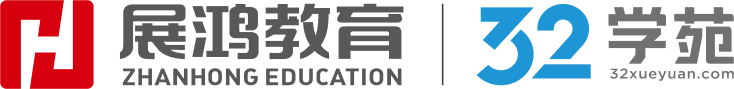 1、(单选题) 小唐是某国有企业的的财务人员，私自动用了一笔数额较大的公款去炒股，一个月后被领导发现。其行为属于（	）。A : 贪污罪B : 滥用职权罪C : 挪用公款罪D : 职务侵占罪正确答案是： C收起解析 解析：【参考答案】C【解题思路】常识判断—法律常识—刑法。挪用公款罪是指国家工作人员，利用职务上的便利，挪用公款归个人使用，进行非法活动的，或者挪用公款数额较大、进行营利活动的，或者挪用公款数额较大、超过3个月未还的行为。故本题选C。考点： |考点,职测,常识判断,人文历史常识,文学文化常识,中国文学常识 2、(单选题) 下列关于文学常识的说法，正确的是（	）。A : 胡适是被称为“雨巷诗人”的现代派诗人B : 史记》是我国第一部编年体通史，叙述了从战国到五代1300多年的历史C  :  文起八代之衰”这句话是苏轼对韩愈的赞誉，赞扬他发起古文运动，重振文风的历史D  :  竹林七贤为嵇康、阮籍、山涛、向秀、刘怜、王戎和郑板桥七人正确答案是： C收起解析 解析：【参考答案】C【解题思路】常识判断—人文历史常识—中国文化文学。A项错误，戴望舒是被称为“雨巷诗人”的现代派诗人，代表作是《雨巷》。B项错误，《史记》是中国第一部纪传体通史，记载了上自上古传说中的黄帝时 代，下至汉武帝元狩元年间共3000多年的历史。C项正确，“文起八代之衰”是苏轼在《潮州韩文公庙碑》中对韩愈的赞誉，赞扬他发起古文运动，重振文风的历史勋绩。D项错误，“竹林七贤”指的是嵇康、阮籍、山涛、向秀、刘伶、王戎及阮咸七人。故本题选C。考点： |考点,职测,常识判断,人文历史常识,文学文化常识,中国文学常识 3、(单选题) “高原不倒千年骨，告慰炎黄有子孙”中的“高原”指的是（）。A : 云贵高原B : 黄土高原C : 青藏高原D : 内蒙古高原正确答案是： B收起解析 解析：参考答案】B【解题思路】常识判断—人文历史常识—中国文化文学。“高原不倒千年骨，告慰炎黄有子孙”出自刘立哲的《黄土高原行吟九绝句》，其中的“高原”指的是黄土高原。故本题选B。考点： |考点,职测,常识判断,人文历史常识,文学文化常识,中国文学常识 4、(单选题)  下列描写节气的诗句中，按从早到晚的时间顺序排列正确的是（ ）。①小楼一夜听春雨，深巷明朝卖杏花 ②独出前门望野田，月明荞麦花如雪③一二三四五六七，万木生芽是今日 ④接天莲叶无穷碧，映日荷花别样红A : ③①②④B : ②③④①C : ①③④②D : ③①④②正确答案是： D收起解析 解析：【参考答案】D【解题思路】常识判断—人文历史常识—中国文化文学。①句出自陆游的《临安春雨初霁》，描写的气节是雨水；②句出自白居易的《村夜》，描写的节气是霜降；③句出自罗隐的《京中正月七日立春》，描写的节气是立春；④句出自杨万里的《晓出净慈寺送林子方》，描写的气节是大暑。因此，按从早到晚的时间排序为③①④②。故本题选D。考点： |考点,职测,常识判断,人文历史常识,文学文化常识,中国文学常识5、(单选题) （	）是银白色闪亮的重质液体，化学性质稳定，不溶于酸也不溶于碱。A : 锑B : 砷C : 银D : 汞正确答案是： D收起解析 解析：参考答案】D【解题思路】常识判断—科技常识—化学。A项：锑银白色有光泽硬而脆的金属，排除；B项：砷俗称砒，是一种非金属元素，单质很活泼，在空气中会慢慢氧化，排除；C项：银是一种重要的贵金属。银在自然界中有单质存在，但绝大部分是以化合态的形式存在于银矿石中，排除；D项：汞与题意相符，当选。故本题选D。考点： |考点,职测,常识判断,科技生活常识,其他科技常识6、(单选题) （	）是存在于地下岩石储集层中以烃为主体的混合气体的统称，比重约0.65，比空气轻，具有无色、无味、无毒之特性。A : 甲烷B : 煤气C : 瓦斯D : 天然气正确答案是： D收起解析 解析：【参考答案】D【解题思路】常识判断—科技常识—化学。A项：甲烷是一种有机化合物，是最简单的烃，标准状态下甲烷是一种无色无味气体，但是它是纯净物，而非混合物。本项与题意不符，排除；B项：煤气是以煤为原料加工制得的含有可燃组分的气体。本项与题意不符，排除；C项：瓦斯是古代植物在堆积成煤的初期，纤维素和有机质经厌氧菌的作用分解而成。瓦斯是无色、无味的气体，但有时可以闻到类似苹果的香味。本项与题意不符，排除；D项：天然气是蕴藏于地层中的烃类和非烃类气体的混合物。本项与题意相符，当选。故本题选D。考点： |考点,职测,常识判断,科技生活常识,其他科技常识7、(单选题) （   ）是利用氘、氚原子核的聚变反应瞬间释放巨大能量这一原理制成的，但它释放能量有着不可控性，所以有时造成了极大的杀伤破坏作用。A : 脏弹B : 中子弹C : 原子弹D : 氢弹正确答案是： D收起解析 解析：【参考答案】D【解题思路】常识判断－科技常识—物理学。A项：脏弹是将爆炸物用球状或粉末状的钴-60、铯-137或锶-90等放射性物质包裹起来而形成的，排除；B项：中子弹主要利用爆炸瞬间发出的高能中子辐射来杀伤人员，爆炸时产生的冲击波较小。本项与题意不符，排除；C项：原子弹是利用核反应的光热辐射、冲击波和感生放射性造成杀伤和破坏作用。本项与题意不符，排除；D项：氢弹是利用氘、氚原子核的聚变反应瞬间释放巨大能量的原理制成。本项与题意相符，当选。故本题选D。考点： |考点,职测,判断推理,图形推理,数量类,元素|考点,职测,判断推理,逻辑判断,翻译推理8、(单选题)  国家主席习近平在第十五届中国—拉美企业家高峰会开幕式上发表书面致辞。习近平指出，中国—拉美企业家高峰会创立15年来，坚持以服务企业为本，为促进中拉经贸合作、深化中拉人文交流发挥了重要作用。中拉关系已经进入（   ）的新时代。①平等       ②互利       ③创新       ④开放       ⑤惠民A : ①②③⑤B : ②③④⑤C : ①③④⑤D : ①②③④⑤正确答案是： D收起解析 解析：参考答案】D【解题思路】常识判断－时事政治—重要时政。国家主席习近平在第十五届中国—拉美企业家高峰会开幕式上发表书面致辞。习近平指出，中国—拉美企业家高峰会创立15年来，坚持以服务企业为本，为促进中拉经贸合作、深化中拉人文交流发挥了重要作用。中拉关系已经进入平等、互利、创新、开放、惠民的新时代。故本题选D。考点： |考点,职测,判断推理,图形推理,数量类,元素|考点,职测,判断推理,逻辑判断,翻译推理9、(单选题) 2023年中央一号文件指出，强化政策保障和体制机制创新。下列说法不属于强化政策保障和体制机制创新的是（	）。A : 健全乡村振兴多元投入机制B : 加强乡村人才队伍建设C : 推进县域城乡融合发展D  :  健全党组织领导的村民自治机制，全面落实“四议两公开”制度正确答案是： D收起解析 解析：【参考答案】D【解题思路】常识判断－时事政治—重要时政。2023年中央一号文件指出，强化政策保障和体制机制创新。健全乡村振兴多元投入机制，加强乡村人才队伍建设，推进县域城乡融合发展。故本题选D。考点： |考点,职测,判断推理,图形推理,数量类,元素|考点,职测,判断推理,逻辑判断,翻译推理10、(单选题) 浙江省第十五次党代会报告指出，文化研究工程成果丰硕，一大批文艺精品获评重大奖项，（   ）成功申遗，大运河国家文化公园、四条诗路文化带加快建设，流淌千年的历史文脉焕发出新的活力。A : 余姚井头山遗址B : 良渚古城遗址C : 绍兴宋六陵遗址D : 义乌桥头遗址正确答案是： B收起解析 解析：【参考答案】B【解题思路】常识判断－时事政治—普通时政。浙江省第十五次党代会报告指出，文化研究工程成果丰硕，一大批文艺精品获评重大奖项，良渚古城遗址成功申遗，大运河国家文化公园、四条诗路文化带加快建设，流淌千年的历史文脉焕发出新的活力。故本题选B。考点： |考点,职测,常识判断,政治常识,时事政治